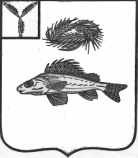 СОВЕТАНТОНОВСКОГО МУНИЦИПАЛЬНОГО ОБРАЗОВАНИЯЕРШОВСКОГО  РАЙОНАСАРАТОВСКОЙ ОБЛАСТИРЕШЕНИЕ            от 23.03.2023 года								№ 106-195Об утверждении отчёта об исполнении бюджета Антоновского муниципального образования Ершовского  района Саратовской области за 2022годНа основании статьи 51 Устава Антоновского муниципального образования Ершовского  района Саратовской области и руководствуясь Федеральным Законом от 06.10.2003 года № 131-ФЗ « Об общих принципах организации местного самоуправления в Российской Федерации» СОВЕТ РЕШИЛ:1. Утвердить отчет об исполнении бюджета Антоновского муниципального образования Ершовского района Саратовской области за 2022 год по доходам в сумме 8684,46 тыс. руб. (план 7697,0 тыс. руб.), расходам в сумме 7435,04 тыс. руб. (план 7837,0 руб.), согласно приложению № 1,2,3,4,5. 2. Настоящее Решение опубликовать на официальном сайте администрации Ершовского муниципального района Саратовской области,  в сети Интернет.      Глава Антоновского       муниципального образования			                 		В.В. ПрохоренкоПриложение №1 к решению Совета АнтоновскогоМО Ершовского района Саратовской областиот  23.03.2023 года № 106-195Поступление собственных доходов и межбюджетных трансфертов из областногобюджета и бюджета Ершовского муниципального района Саратовской области вбюджет Антоновского муниципального образования Ершовского  районаСаратовской области за 2022 год                                                                                               Приложение №2 к решению                                                                                               Совета Антоновского МО                                                                                                Ершовского  района Саратовской областиот  23.03.2023 года №106-195 Распределение бюджетных ассигнований по разделам, подразделам, целевым статьям и видам расходов классификации расходов бюджета Антоновского муниципального образования Ершовского  района Саратовской области за 2022 год								Приложение №3к решению                                                                                                Совета Антоновского МО                                                                                                Ершовского района Саратовской областиот  23.03.2023 года № 106-195Ведомственная структура расходов бюджета Антоновского муниципальногообразования Ершовского  района Саратовской области за 2022 годПриложение № 4 к решениюСовета Антоновского МОЕршовского района Саратовской областиот    23.03.2023 года  №106-195Перечень муниципальных программ Антоновского муниципального образования  Ершовского  района Саратовской области, финансовое обеспечение которых, предусмотрено расходной частью бюджета Антоновского муниципального образования  Ершовского  района Саратовской области   на 2022 год и плановый период 2023 и 2024 годов.(тыс. рублей)                                                                                                    Приложение № 5 к решению                                                                                                     Совета Антоновского МО                                                                                                          Ершовского  района      Саратовской области     от  23.03.2023 года    № 106-195Объем и распределение бюджетных ассигнований по целевым статьям муниципальныхпрограмм муниципального образования , группам  видов расходов классификациирасходов бюджета Антоновского муниципального образования Ершовского районаСаратовской области за 2022 годИсточники финансирования дефицита бюджетаАнтоновского муниципального образования Ершовского   районаСаратовской области на 2022 годКод бюджетной классификации РФНаименование доходовСумма (тыс.руб.)Факт.испол.% исполнения000 100 00000 00 0000 000НАЛОГОВЫЕ И НЕНАЛОГОВЫЕ ДОХОДЫ4449,95437,4122,19%НАЛОГОВЫЕ ДОХОДЫ4448,95097,9114,59%000 101 00000 00 0000 000Налоги на прибыль, доходы760,0917,7120,75%000 101 02010 01 0000 110Налог на доходы физических лиц760,917,7120,75%000 105 03000 00 0000 000Единый сельскохозяйственный налог1983,22332,0101,02%000 105 03010 01 0000 110Единый сельскохозяйственный налог1983,22332,0117,59%000 103 02230 01 0000 110Акцизы по подакцизным товарам (продукции), произведенным на территории Российской Федерации782,5910,7116,38%000 103 02230 01 0000 110Акцизы по подакцизным товарам (продукции), произведенным на территории Российской Федерации782,5910,7116,38%000 106 00000 00 0000 110Налоги на имущество915,0934,3102,11%000 106 01030 10 0000 110Налог на имущество 72,041,557,59%000 106 06000 00 0000 110Земельный налог 843,0892,8105,91%000 108 00000 00 0000 110Госпошлина, сборы8,23,239,02%000 108 04020 01 0000 110Госпошлина за совершение  нотариальных действий8,23,239,02%НЕНАЛОГОВЫЕ ДОХОДЫ1,0339,40,00%000 116 00000 00 0000000Штрафы, санкции, возмещение ущерба1,00,00,00%000 116 02000 02 0000140Административные штрафы, установленные законами субъектов Российской Федерации об административных правонарушениях, за нарушение муниципальных правовых актов1,00,00,00%000 116 02020 02 0000140Административные штрафы, установленные законами субъектов Российской Федерации об административных правонарушениях, за нарушение муниципальных правовых актов1,00,00,00%000 114 02050 10 0000410ДОХОДЫ ОТ ПРОДАЖИ МАТЕРИАЛЬНЫХ И НЕМАТЕРИАЛЬНЫХ АКТИВОВ0,0339,40,00%000 114 02050 10 0000410Доходы от реализации имущества, находящегося в государственной и муниципальной собственности (за исключением движимого имущества бюджетных и автономных учреждений, а также имущества государственных и муниципальных унитарных предприятий, в том числе казенных)0,0339,40,00%ИТОГО ДОХОДОВ4449,95437,481,84%000 200 00000 00 0000000Безвозмездные поступления3247,13247,1100%000 202 00000 00 0000000Безвозмездные поступления от других бюджетов бюджетной системы Российской Федерации3247,13247,1100%000 202 10000 00 0000000Дотации бюджетам субъектов Российской Федерации и муниципальных образований57,757,7100%000 202 16001 00 0000150Дотации на выравнивание бюджетной обеспеченности57,757,7100%708 202 16001 10 0002 150-дотация бюджетам сельских поселений на выравнивание бюджетной обеспеченности за счёт субвенций из областного бюджета57,757,7100%000 202 30000 00 0000 150Субвенции бюджетам субъектов Российской Федерации и муниципальных образований105,4105,4100%708 202 35118 10 0000 150-субвенции бюджетам сельских поселений на осуществление первичного воинского учета на территориях, где отсутствуют военные комиссариаты 105,4105,4100%000 202 20000 00 0000150Субсидии бюджетам субъектов Российской Федерации и муниципальных образований3084,03084,0100%708 202 29999 10 0118150Субсидии бюджетам поселений области на осуществление дорожной деятельности в отношении автомобильных дорог общего пользования местного значения в границах населенных пунктов сельских поселений за счет средств областного дорожного фонда3084,03084,0100%ВСЕГО ДОХОДОВ7697,08684,588,63%Превышение доходов над расходами (-дефицит, + профицит)- 140,0Источник внутреннего финансового дефицита140,0РазделПодразделЦелеваястатьяВидрасходовПлан (тыс. руб.)Факт % испол.Общегосударственные вопросы01002495,92366,594,8%Функционирование высшего должностного лица субъекта Российской Федерации и муниципального образования0102920,4918,799,8%Выполнение функций органами местного самоуправления0102410 00 00000920,4918,799,8%Обеспечение деятельности представительного органа местного самоуправления0102411 00 00000920,4918,799,8%Расходы на обеспечение деятельности главы   муниципального образования0102411 00 02000920,4918,799,8%Расходы на выплаты персоналу в целях обеспечения выполнения функций государственными (муниципальными) органами, казенными учреждениями.0102411 00 02000100920,4918,799,8%Функционирование Правительства Российской Федерации, высших исполнительных органов государственной власти субъектов Российской Федерации, местных администраций01041530,61447,894,6%Выполнение функций органами местного самоуправления0104410 00 000001504,11421,394,5%Обеспечение деятельности органов исполнительной власти0104413 00 000001504,11421,394,5%Расходы на обеспечение функций центрального аппарата0104413 00 022001491,01415,895%Расходы на выплаты персоналу в целях обеспечения выполнения функций государственными (муниципальными) органами, казенными учреждениями.0104413 00 022001001154,31154,3100%Закупка товаров, работ и услуг для государственных (муниципальных) нужд0104413 00 02200200334,1258,977,5%Иные бюджетные  ассигнования0104413 00 022008002,62,6100%Уплата земельного налога, налога на имущество  и транспортного налога органами местного самоуправления0104413 00 0610013,15,542%Иные бюджетные ассигнования0104413 00 0610080013,15,542%Предоставление межбюджетных трансфертов 0104960 00 0000026,526,5100%Предоставление межбюджетных трансфертов из бюджетов поселений0104961 00 0000026,526,5100%Межбюджетные трансферты, передаваемые бюджетам муниципальных районов из бюджетов поселений на осуществление части полномочий по решению вопросов местного значения соответствии с заключёнными соглашениями в части формирования и исполнения бюджетов поселений0104961 00 0301026,526,5100%Межбюджетные трансферты0104961 00 0301050026526,5100%Другие общегосударственные вопросы011344,90,00,0Мероприятия в сфере приватизации и продажи муниципального имущества муниципального образования0113440 00 0000044,90,00,0Оценка недвижимости, признания прав и регулирования отношений по муниципальной собственности0113440 00 0660044,90,00,0Закупка товаров, работ и услуг для государственных (муниципальных) нужд0113440 00 0660020044,90,00,0Национальная оборона0200105,4105,4100%Мобилизационная и вневойсковаяподготовка0203105,4105,4100%Осуществление переданных полномочий  РФ0203900 00 00000105,4105,4100%Осуществление переданных полномочий  РФ за счет субвенций из федерального бюджета0203902 00 00000105,4105,4100%Осуществление первичного воинского учета на территории, где отсутствуют военные комиссариаты020390 2 00 51180105,4105,4100%Расходы на выплаты персоналу в целях обеспечения выполнения функций государственными (муниципальными) органами, казенными учреждениями.0203902 00 51180100104,4104,4100%Закупка товаров, работ и услуг для государственных (муниципальных) нужд0203902 00 511802001,01,0100%Национальная экономика04004606,54578,899,4%Дорожное хозяйство04094606,54578,899,4%Программа муниципального образования04094606,54578,899,4%Развитие транспортной системы на территории муниципального образования на 2021-2023 годы0409780 00 000004606,54578,899,4%Капитальный ремонт, ремонт и содержание автомобильных дорог местного значения в границах поселения, находящихся в муниципальной собственности0409782 00 102101522,51494,898,2Капитальный ремонт, ремонт и содержание автомобильных дорог местного значения в границах поселения, находящихся в муниципальной собственности за счет средств  дорожного фонда муниципального образования ( акцизы)0409782 00 10211782,5758,596,9%Закупка товаров, работ и услуг для государственных (муниципальных) нужд0409782 00 10211200782,5758,596,9%подпрограмма «Капитальный ремонт, ремонт и содержание автомобильных дорог местного значения в границах населенных пунктов муниципального образования за счет средств местного бюджета»04097820010212740,0736,3103%Закупка товаров, работ и услуг для государственных (муниципальных) нужд04097820010212200740,0736,3103%Мероприятие                           « Осуществление дорожной деятельности в отношении автомобильных дорог общего пользования местного значения в границах населенных пунктов сельских поселений за счет средств областного дорожного фонда»0409782 02 000003084,03084,0100% Осуществление дорожной деятельности в отношении автомобильных дорог общего пользования местного значения в границах населенных пунктов сельских поселений за счет средств областного дорожного фонда0409782 02 D76103084,03084,0100%Закупка товаров, работ и услуг для государственных (муниципальных) нужд0409782 02 D76102003084,03084,0100%Жилищно-коммунальное хозяйство0500590,8345,858,53%Коммунальное хозяйство0502113,454,147,7%Программа муниципального образования0502113,454,147,7%Обеспечение население доступным жильем и развитие жилищной коммунальной инфраструктуры муниципального образования до 2021 года0502720 00 00000113,454,147,7%подпрограмма « Обеспечение населения муниципального образования водой питьево-хозяйственного назначения»0502726 00 00000113,454,147,7% Обеспечение населения муниципального образования водой питьево-хозяйственного назначения0502726 00 01100113,454,147,7%Закупка товаров, работ и услуг для государственных (муниципальных) нужд0502726 00 01100200113,454,147,7%Благоустройство0503477,4291,761,1%Программа муниципального образования0503477,4291,761,1%Благоустройство на территории муниципального образования на 2021-2023  годы 0503840 00 00000477,4291,761,1%подпрограмма «Уличное освещение»0503840 00 01111193,4175,290,6%Закупка товаров, работ и услуг для государственных (муниципальных) нужд0503840 00 01111200193,4175,290,6%подпрограмма «Организация и содержание мест захоронения»0503840 00 0111250,046,092%Закупка товаров, работ и услуг для государственных (муниципальных) нужд0503840 00 0111220050,046,092%подпрограмма «Развитие благоустройства на территории муниципального образования»0503840 00 01113234,070,530%Закупка товаров, работ и услуг для государственных (муниципальных) нужд0503840 00 01113200234,070,530%Социальная политика100038,438,4100%Пенсионное обеспечение100138,438,4100%Программа муниципального образования100138,438,4100%Социальная поддержка и социальное обслуживание граждан  муниципального образования на 2021-2023 годы1001800 00 0000038,438,4100%подпрограмма «Социальная поддержка граждан»1001802 01 0000038,438,4100%Доплата к пенсиям муниципальным служащим1001802 01 0111738,438,4100%Социальное обеспечение и иные выплаты  населению1001802 01 0111730038,438,4100%Всего расходов:7837,07435,098,64%КодглавногораспорядителяРазделПодразделЦелеваястатьяВидрасходовплан тыс. рубфакт% исполСовет Антоновского  МО7087837,07435,094,8%Общегосударственные вопросы70801002495,92366,594,8%Функционирование высшего должностного лица субъекта Российской Федерации и муниципального образования7080102920,4918,799,8%Выполнение функций органами местного самоуправления7080102410 0000000920,4918,799,8%Обеспечение деятельности представительного органа местного самоуправления7080102411 0000000920,4918,799,8%Расходы на обеспечение деятельности главы   муниципального образования7080102411 0002000920,4918,799,8%Расходы на выплаты персоналу в целях обеспечения выполнения функций государственными (муниципальными) органами, казенными учреждениями7080102411 0002000100920,4918,799,8%Функционирование Правительства Российской Федерации, высших исполнительных органов государственной власти субъектов Российской Федерации, местных администраций70801041530,61447,894,6%Выполнение функций органами местного самоуправления7080104410 00000001504,11421,394,5%Обеспечение деятельности органов исполнительной власти7080104413 00000001504,11421,394,5%Расходы на обеспечение функций центрального аппарата7080104413 00022001491,01415,895%Расходы на выплаты персоналу в целях обеспечения выполнения функций государственными (муниципальными) органами, казенными учреждениями.7080104413 00022001001154,31154,3100%Закупка товаров, работ и услуг для государственных (муниципальных) нужд7080104413 0002200200334,1258,977,5%Иные бюджетные ассигнования7080104413 00022008002,62,6100%Уплата земельного налога, налога на имущество  и транспортного налога органами местного самоуправления7080104413 000610013,15,542%Иные бюджетные ассигнования7080104413 000610080013,15,542%Предоставление межбюджетных трансфертов 7080104960 000000026,526,5100%Предоставление межбюджетных трансфертов из бюджетов поселений7080104961 000000026,526,5100%Межбюджетные трансферты, передаваемые бюджетам муниципальных районов из бюджетов поселений на осуществление части полномочий по решению вопросов местного значения соответствии с заключёнными соглашениями в части формирования и исполнения бюджетов поселений7080104961 000301026,526,5100%Межбюджетные трансферты7080104961 000301050026526,5100%Другие общегосударственные вопросы708011344,90,00,0%Мероприятия в сфере приватизации и продажи муниципального имущества муниципального образования7080113440 000000044,90,00,0%Оценка недвижимости, признания прав и регулирования отношений по муниципальной собственности7080113440 000660044,90,00,0%Закупка товаров, работ и услуг для государственных (муниципальных) нужд7080113440 000660020044,90,00,0%Национальная оборона7080200105,4105,4100%Мобилизационная и вневойсковаяподготовка7080203105,4105,4100%Осуществление переданных полномочий РФ7080203900 0000000105,4105,4100%Осуществление переданных полномочий РФ за счет субвенций из федерального бюджета7080203902 0000000105,4105,4100%Осуществление первичного воинского учета на территории, где отсутствуют военные комиссариаты7080203902 0051180105,4105,4100%Расходы на выплаты персоналу в целях обеспечения выполнения функций государственными (муниципальными) органами, казенными учреждениями.7080203902 0051180100104,4104,4100%Закупка товаров, работ и услуг для государственных (муниципальных) нужд7080203902 00511802001,01,0100%Национальная экономика70804004606,54578,899,4%Дорожное хозяйство(дорожное хозяйство)70804094606,54578,899,4%Программа муниципального образования70804094606,54578,899,4%Развитие транспортной системы на территории муниципального образования на 2021-2023  годы7080409780 00000004606,54578,899,4%Капитальный ремонт, ремонт и содержание автомобильных дорог местного значения в границах поселения, находящихся в муниципальной собственности7080409782 00102101522,51494,898,2Капитальный ремонт, ремонт и содержание автомобильных дорог местного значения в границах поселения, находящихся в муниципальной собственности за счет средств  дорожного фонда муниципального образования ( акцизы)7080409782 0010211782,5758,596,9%Закупка товаров, работ и услуг для государственных (муниципальных) нужд7080409782 0010211200782,5758,596,9%подпрограмма «Капитальный ремонт, ремонт и содержание автомобильных дорог местного значения в границах населенных пунктов муниципального образования за счет средств местного бюджета»70804097820010212740,0736,3103%Закупка товаров, работ и услуг для государственных (муниципальных) нужд70804097820010212200740,0736,3103%Мероприятие                           « Осуществление дорожной деятельности в отношении автомобильных дорог общего пользования местного значения в границах населенных пунктов сельских поселений за счет средств областного дорожного фонда»7080409782 02000003084,03084,0100% Осуществление дорожной деятельности в отношении автомобильных дорог общего пользования местного значения в границах населенных пунктов сельских поселений за счет средств областного дорожного фонда708040978202D76103084,03084,0100%Закупка товаров, работ и услуг для государственных (муниципальных) нужд708040978202D76102003084,03084,0100%Жилищно-коммунальное хозяйство7080500590,8345,858,53%Коммунальное хозяйство7080502113,454,147,7%Программа муниципального образования7080502113,454,147,7%Обеспечение население доступным жильем и развитие жилищной коммунальной инфраструктуры муниципального образования до 2024 года7080502720 0000000113,454,147,7%подпрограмма « Обеспечение населения муниципального образования водой питьево-хозяйственного назначения»7080502726 0000000113,454,147,7%Обеспечение населения муниципального образования водой питьево-хозяйственного назначения»7080502726 0001100113,454,147,7%Закупка товаров, работ и услуг для государственных (муниципальных) нужд7080502726 0001100200113,454,147,7%Благоустройство7080503477,4291,761,1%Программа муниципального образования7080503477,4291,761,1%Благоустройство на территории муниципального образования на 2021-2023  годы7080503840 0000000477,4291,761,1%подпрограмма «Уличное освещение»7080503840 0001111193,4175,290,6%Закупка товаров, работ и услуг для государственных (муниципальных) нужд7080503840 0001111200193,4175,290,6%подпрограмма «Организация и содержание мест захоронения»7080503840 000111250,046,092%Закупка товаров, работ и услуг для государственных (муниципальных) нужд7080503840 000111220050,046,092%подпрограмма «Развитие благоустройства на территории муниципального образования»7080503840 0001113234,070,530%Закупка товаров, работ и услуг для государственных (муниципальных) нужд7080503840 0001113200234,070,530%Социальная политика708100038,438,4100%Пенсионное обеспечение708100138,438,4100%Программа муниципального образования708100138,438,4100%Социальная поддержка и социальное обслуживание граждан  муниципального образования на  2021-2023 годы7081001800 000000038,438,4100%подпрограмма «Социальная поддержка граждан»7081001802 010000038,438,4100%Доплата к пенсиям муниципальным служащим7081001802 010111738,438,4100%Социальное обеспечение и иные выплаты  населению7081001802 010111730038,438,4100%Всего расходов:7837,07435,098,64%№п/пНаименование муниципальной программыПлан суммаФакт%испол.1Развитие муниципального  управления муниципального образования до 2023 года0,00,00%2Развитие транспортной системы на территории муниципального образования на 2021-2023 годы4606,55478,899,4%3Обеспечение населения доступным жильем и развитие жилищной коммунальной инфраструктуры муниципального образования до 2024 года113,454,147,714Благоустройство на территории  муниципального  образования до 2023 года477,4291,761,1%5Социальная поддержка и социальное обслуживание граждан муниципального образования до 2023 года38,438,4100%Итого5235,74963,094,8%НаименованиеЦелеваястатьяВидрасходовПлан суммаФакт% испол.Обеспечение населения доступным жильем и развитие жилищной коммунальной инфраструктуры муниципального образования до 2021 года7200000000113,454,147,7%подпрограмма «Обеспечение населения муниципального образования водой питьево-хозяйственного назначения »726 0000000113,454,147,7%Обеспечение населения муниципального образования водой питьево - хозяйственного назначения726 0001100113,454,147,7%Закупка товаров, работ и услуг для государственных (муниципальных) нужд726 0001100200113,454,147,7%Развитие транспортной системы муниципального района  на 2021-2023 годы78000000004606,54578,899,4%подпрограмма «Капитальный ремонт, ремонт и содержание автомобильных дорог местного значения в границах поселения , находящихся в муниципальной собственности»782 00 000004606,54578,899,4%Капитальный ремонт, ремонт и содержание автомобильных дорог местного значения в границах поселения , находящихся в муниципальной собственности782 00 102101522,51494,898,2Капитальный ремонт, ремонт и содержание автомобильных дорог местного значения в границах поселения , находящихся в муниципальной собственности за счет средств дорожного фонда муниципального образования ( акцизы)782 00 10211782,5758,596,9%Закупка товаров, работ и услуг для государственных (муниципальных) нужд782 00 10211200782,5758,596,9%подпрограмма «Капитальный ремонт, ремонт и содержание автомобильных дорог местного значения в границах населенных пунктов муниципального образования  за счет средств местного бюджета»782 00 10212740,0736,3103%Закупка товаров, работ и услуг для государственных (муниципальных) нужд782 00 10212200740,0736,3103%Мероприятие «Осуществление дорожной деятельности в отношении автомобильных дорог общего пользования местного значения в границах населенных пунктов сельских поселений за счет средств областного дорожного фонда»782 02 000003084,03084,0100%Осуществление дорожной деятельности в отношении автомобильных дорог общего пользования местного значения в границах населенных пунктов сельских поселений за счет средств областного дорожного фонда782 02D76103084,03084,0100%Закупка товаров, работ и услуг для государственных (муниципальных) нужд782 02D76102003084,03084,0100%Благоустройство территории муниципального образования на 2021-2023 годы840 00 00000477,4291,761,1%подпрограмма «Уличное освещение»840 00 01111193,4175,290,6%Закупка товаров, работ и услуг для государственных (муниципальных) нужд840 00 01111200193,4175,290,6%подпрограмма «Организация и содержание мест захоронения»840 00 0111250,046,092%Закупка товаров, работ и услуг для государственных (муниципальных) нужд840 00 0111220050,046,092%подпрограмма «Развитие благоустройства на территории муниципального образования»840 00 01113234,070,530%Закупка товаров, работ и услуг для государственных (муниципальных) нужд840 00 01113200234,070,530%Социальная поддержка и социальное обслуживание граждан  муниципального образования до 2023 года800 00 0000038,438,4100%подпрограмма «Социальная поддержка граждан»802 01 0000038,438,4100%Доплата к пенсиям муниципальным служащим802 01 0111738,438,4100%Социальное обеспечение и иные выплаты  населению802 00 0111730038,438.4100%Всего расходов:5235,74963,094,8%Приложение № 6 к решению Совета Антоновского МО Ершовского  района  Саратовской области  от  23.03.2023 г. № 106-195Код бюджетной классификацииНаименованиеСумма тыс.рубФакт исполнения% испол.708 0105 0000 00 0000 000Изменение остатков средств на счетах по счету средств бюджета 140,0708 0105 0201 10 0000 510Увеличение прочих остатков денежных средств бюджетов поселений-7697,08684,5112,8708 0105 0201 10 0000 610Уменьшение прочих остатков денежных средств бюджетов поселений7837,07435,094,8Итого:-140,0